Protokoll fört vid Svenska Hundkubbens årsmöte 2017-04-09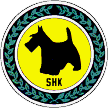 (Föreläsningssalen Navet, Specialistdjursjukhuset i Strömholm)§ 1	Mötets öppnandeMötet öppnas av centralstyrelsens ordförande Jenny Hedenby. § 2	Val av mötesordförandeTill mötesordförande väljs Kjell Ryman.§ 3	Val av mötessekreterareTill mötessekreterare väljs Jan-Lennart Andersson.§ 4	Fastställande av röstlängdRöstlängden fastställs med 38 närvarande delegater (se bilaga 1).§ 5	Val av justerare tillika rösträknareTill justerare tillika rösträknare väljs Thomas Stääv och Anna Ryding§ 6	Fastställande av dagordning 
Den stadgeenliga dagordningen fastställs (se bilaga 2).§ 7	Årsmötets behöriga utlysandeÅrsmötets godkänner årsmötets utlysande i tidningen Våra Hundar nr 2/3 2016.§ 8 	Verksamhetsberättelse med ekonomisk redovisningMötesordförande tillsammans med mötessekreteraren redogör för verksamhetsberättelse samt balans- och resultaträkning (se bilagorna 3, 4 och 5) . Kommentarer och tillägg:I första stycket sid 1 stryks avsnittet (årsmöte 2016 - årsmöte 2017)Avelskommittén har letts av Gabriella Rönn LarssonSHK:s Hundtestgrupp har letts av Tommy HolmertzRedaktionen för publikationen Våra Hundar har bestått av Jenny Hedenby, Tommy Eriksson, Jonna Tärnqvist och Åse Rönnblom.	Årsmötet godkänner därefter att verksamhetsberättelsen läggs till 	handlingarna.§ 9	Revisionsberättelse och fastställande av balansräkning
Mötessekreteraren föredrar revisionsberättelsen (se bilaga 6), och balans- och resultaträkning fastställs av årsmötet.
§ 10	Fråga om ansvarsfrihet för den avgående styrelsenÅrsmötet beslutar att bevilja ansvarsfrihet för styrelsen för det gångna verksamhetsåret.§ 11	Behandling av inkomna motioner och styrelsens förslag 
	1  Två motioner från LK Eskilstuna/Torshälla samt styrelsens yttrande över 	motionerna (se bilagorna 7 och 8)
	Beslut: Årsmötet beslutar att godkänna LK Eskilstunas två motioner
	2  Uppdrag åt centralstyrelsen från föregående årsmöte 
	Centralstyrelsens förslag föredras för årsmötet (se bilaga 9).
	Mötesordförande föreslår att centralstyrelsens uppdrag förlängs ett år, och 	att den nya centralstyrelsen lägger fram ett nytt förslag till nästkommande 	årsmöte.
	Beslut: Årsmötet beslutar att uppdraget förlängs med ett år (beslutet 	kompletteras med Beslut 2 under § 12).§ 12	Val av styrelse
	1  Valberedningens samlade förslag (se bilaga 10)
	Valberedningen redogör för sitt samlade förslag.
	Beslut 1: Årsmötet beslutar att inte anta valberedningens samlade förslag.	Därefter presenteras ett alternativt förslag av ett antal delegater. I det 	förslaget föreslås Anders Bruse, som inte är närvarande på mötet, som 	riksordförande. Oklarhet föreligger rörande hans tillgänglighet, varför 	årsmötet ajourneras sig medan frågan utreds. Valberedningen meddelar att 	de fått besked om att Anders Bruse ej var tillgänglig för val.
	Efter telefonkontakt med	Anders Bruse, framkommer att han står till 	förfogande, under förutsättning att årsmötet uttalar sig positivt i 	frågan om centralstyrelsens framtida utformning, innebärande bl.a. att 	lokalklubbsordföranden ska ingå i den. 
	Vid återsamlingen ombeds årsmötet av mötesordföranden att komplettera  	det tidigare fattade beslutet under § 11 Uppdrag åt centralstyrelsen…	Beslut 2: Årsmötet beslutar, enligt mötesordförandes förslag, att den 	nyvalda Centralstyrelsens inriktning skall vara, att arbeta för att 	lokalklubbsordföranden ska ingå i den framtida centralstyrelsen	2  Val av ordförande 
	Beslut: Årsmötet beslutar att välja Anders Bruse som riksordförande för 	två år.
	3  Val av vice ordförande
	Beslut: Årsmötet beslutar att välja Jenny Hedenby som vice ordförande för 	ett år.
	4  Val av övriga ledamöter och ersättare
	Beslut: Årsmötet beslutar, efter sluten votering, att till övriga ledamöter 	välja Susanne Ahlén och Ingela Andersson för två år, Åse Rönnblom för ett 	år och till ersättare Tommy Holmertz för två år och Marie Mattsson för ett 	år. § 13 	Val av revisorerBeslut: Årsmötet antar valberedningens förslag att till ordinarie revisor och revisorssuppleant välja Örjan Langborg resp. Staffan Ternby för verksamhetsåret 2017.§ 14	Beslut om omedelbar justering av punkterna 12 och 13
	Beslut: Årsmötet beslutar om omedelbar justering av punkterna 12 och 13§ 15	Val av valberedning
Beslut: Årsmötet beslutar att till valberedning välja Anne-Marie Olsen, Gabriella Rönn Larsson och Beatrice Saxin.  Till sammankallande i valberedningen väljs Anne-Marie Olsen.§ 16	Mötet avslutas
Mötesordförande tackar närvarande för visat intresse och avslutar mötet/Kjell Ryman/		/Jan-Lennart Andersson/Mötesordförande		Mötessekreterare/Thomas Stääv/		/Anna Ryding/	Justerare			Justerare